Пробелы в знанияхПробелы в знаниях не катастрофа. Что делать, если они обнаружились?	Пробелы в знанияхПробелы в знаниях есть у всех. 
Появиться они могли по самым разным причинам, иногда совсем не зависящим от детей. 
Кто-то заболел и пропустил уроки в школе. Это самая распространённая причина пробелов. Ведь некоторые темы представлены в учебниках совсем не лучшим образом.
А у кого-то проболела учительница. А когда вышла на работу, то была вынуждена нагонять время: в почасовую программу пропуск уроков учителем не заложен.
В этом году уроки были отменены из-за эпидемии гриппа. Это значит, что все учителя будут стараться нагнать упущенное время.
Кто-то из ребят что-то недопонял на уроке. Имеет право ребёнок что-то недопонять или понять неправильно? 
Поверьте, перечисление причин можно продолжать до бесконечности. Но лучше поговорить не о причинах, а о последствиях.

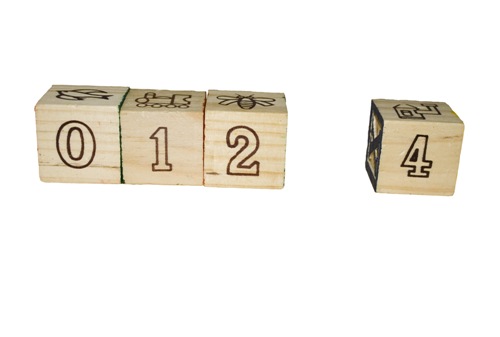 1. Пробелы в знаниях - беда, но беда поправимаяПоэтому, столкнувшись с пробелом в знаниях ребёнка, не расстраивайтесь, а радуйтесь. Очень хорошо, что вы пробел обнаружили. Почему?
Пробелы в знаниях как незалеченные раны. Они беспокоят человека, приносят неудобства, ограничивают свободу. В школьной жизни они могут обернуться неприятными неожиданностями в виде плохих отметок. Получается, что пробелы в знаниях - это источник постоянных стрессов, которые истощают ребёнка, подрывают веру в себя и мешают жить. Зачастую ребята не могут сами определить, какие у них пробелы. Ребёнок знает, что он чего-то не знает. И всё. Почему ошибка в разборе? Не знает почему. Ребёнок не способен осознать, что когда три года назад у него была ангина, в школе объясняли новый материал, которого и в учебнике-то нет. Про ангину это так, только для примера, причины, как мы определили, могут быть разными. 2. Полезное предположениеОбязательно сделайте предположение: возможно, у моего ребёнка есть и другие пробелы в знаниях. Поверьте, редко, когда такое предположение не подтвердится. Почему? Потому что язык - это система, а не беспорядочный набор случайных элементов. Если ребёнок не знает один элемент, то он не знает и связей этого элемента с другими. Значит, свойства, признаки, функции, сама природа целых классов явлений для него непонятны.     
Для того чтобы разобраться, что ребёнок знает, а чего не знает, а если знает, то понимает ли до конца, на этом сайте естьраздел Проба сил,рубрики Проба сил. Итоговый тест в каждой главе теоретического раздела Русская грамматика. Справочник по теории для 5 - 11 классов.Любой ребёнок может пройти диагностику и узнать, какие пробелы в знаниях у него есть.3. Если в тетрадях ребёнка есть ошибки, отнеситесь к ним вдумчивоОшибки в написании - это одно, а в разборах - другое.
Многие ошибки симптоматичны. Часто у разных ошибок одна причина. Понять ее - значит найти верный путь. Так как язык - это система, то и ошибки могут носить системный характер.
Представьте себя врачом. С одной стороны, у одного заболевания бывают разные симптомы. А с другой - отдельные симптомы разных болезней могут совпадать. Для успешного лечения нужна правильная диагностика.
Такая же ситуация с ошибками. Ошибки - это не сама болезнь, а симптомы неблагополучия. Чтобы такие симптомы собрать и разобраться в них, определить их причины, мы предлагаем проходить тестирование на сайте так же регулярно, как и тренинги.4. Если у ребёнка обнаружился недостаток в знаниях, то естественен вопрос: где их взять, из какого источника черпать? Возьмите в руки учебник вашего ребёнка. Это тоже источник знания, точнее, один из источников.
Почитайте параграфы. Один за другим. Вдумчиво. Потратьте на это занятие час вашего времени. Потом оцените то, что вы узнали. Это много или мало? Помните, у ребёнка нет вашего опыта работы с информацией. Это значит, что объём усвоенного материала у него будет ещё меньше, а количество затраченного им времени ещё больше. 
Даже если вы будете удовлетворены содержанием параграфов школьного учебника, подумайте о том, что этот источник знания не всегда у ребёнка под рукой. Что делать, если тему изучали в прошлом году? Два, три года назад? В нашей школе существует многолетняя традиция выдавать ребятам книжки в начале учебного года и забирать их в конце. Не все родители могут купить все школьные учебники. Это дорого, уверяю вас. И где их хранить? Большинство наших семей живёт в весьма стеснённых условиях. Да и откуда знать, какие книжки покупать? Какие из них нужнее? 
Этот сайт - тоже источник информации. Побродите по учебным разделам один час. Сравните эффективность подачи материала здесь и в школьном учебнике.5. Знание приходит через понимание, осознаниеНикогда не заставляйте ребёнка учить правила по учебнику без понимания. Это не бесполезно - это вредно. Ничего, кроме отвращения к предмету, вы не добьётесь.
Если вы сторонник традиционных технологий, то вначале разберитесь во всём сами. Продумайте общую логику, а также все детали и мелочи. Потом передайте ребёнку саму суть. Объясняйте просто, доступно, как маленькому. Потом обязательно проверьте, как ребёнок вас понял. На этом сайте весь теоретический материал школьного курса изложен в разделе Как устроен наш язык достаточно полно и просто. Толковое изложение было одной из моих главных задач. Здесь, в отличие от школьного учебника, теоретический материал разведён по разным разделам и рубрикам. Ориентироваться на сайте проще, чем в школьном учебнике. При этом здесь принят подход, при котором уровень понимания контролируется постоянно. Без всякой отсрочки ребёнок видит, насколько успешно он работает. Как только задание выполнено, тут же виден ответ.Какой бы путь вы ни избрали, уверяю вас: и вы сами, и ваши дети испытаете чувство облегчения, когда выяснится, что теперь пробела нет, а его место занято знанием.